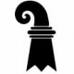 	Justiz– und Sicherheitsdepartement des Kantons Basel-StadtHandelsregisteramtHandelsregisteranmeldung für KommanditgesellschaftenUmwandlung in eine KollektivgesellschaftUmwandlung in eine KollektivgesellschaftUmwandlung in eine KollektivgesellschaftFirmenbezeichnung und -nummer (z.B. CHE-123.456.789) gemäss HandelsregisterFirmenbezeichnung und -nummer (z.B. CHE-123.456.789) gemäss HandelsregisterFirmenbezeichnung und -nummer (z.B. CHE-123.456.789) gemäss HandelsregisterDiese Kommanditgesellschaft wandelt sich gemäss Art. 55 FusG in eine Kollektivgesellschaft um, wobei folgende Änderungen zur Eintragung ins Handelsregister angemeldet werden:Diese Kommanditgesellschaft wandelt sich gemäss Art. 55 FusG in eine Kollektivgesellschaft um, wobei folgende Änderungen zur Eintragung ins Handelsregister angemeldet werden:Diese Kommanditgesellschaft wandelt sich gemäss Art. 55 FusG in eine Kollektivgesellschaft um, wobei folgende Änderungen zur Eintragung ins Handelsregister angemeldet werden:Neue Firmenbezeichnung (zwingend)Neue Firmenbezeichnung (zwingend)Neue Firmenbezeichnung (zwingend)Bitte beachten: Die Firmenbezeichnung muss die Rechtsformangabe in einer der folgenden Fassungen enthalten: Kollektivgesellschaft oder KLG [DE], Société en nom collectif oder SNC [FR], Società in nome collettivo oder SNC [IT] oder Societad collectiva oder SCL [Rumantsch]. Die englischsprachige Rechtsformangabe (General) Partnership ist nur als Übersetzung, d.h. nur zusätzlich zu einer in einer Schweizer Amtssprache gehaltenen Hauptfassung und nur in Klammern geschrieben zulässig. Neben der zwingenden Rechtsformangabe kann der Inhalt der Firmenbezeichnung unter Vorbehalt des Täuschungsverbotes (insbesondere in Bezug auf Rechtsform, Sitz und Zweck) frei gewählt werden.Bitte beachten: Die Firmenbezeichnung muss die Rechtsformangabe in einer der folgenden Fassungen enthalten: Kollektivgesellschaft oder KLG [DE], Société en nom collectif oder SNC [FR], Società in nome collettivo oder SNC [IT] oder Societad collectiva oder SCL [Rumantsch]. Die englischsprachige Rechtsformangabe (General) Partnership ist nur als Übersetzung, d.h. nur zusätzlich zu einer in einer Schweizer Amtssprache gehaltenen Hauptfassung und nur in Klammern geschrieben zulässig. Neben der zwingenden Rechtsformangabe kann der Inhalt der Firmenbezeichnung unter Vorbehalt des Täuschungsverbotes (insbesondere in Bezug auf Rechtsform, Sitz und Zweck) frei gewählt werden.Bitte beachten: Die Firmenbezeichnung muss die Rechtsformangabe in einer der folgenden Fassungen enthalten: Kollektivgesellschaft oder KLG [DE], Société en nom collectif oder SNC [FR], Società in nome collettivo oder SNC [IT] oder Societad collectiva oder SCL [Rumantsch]. Die englischsprachige Rechtsformangabe (General) Partnership ist nur als Übersetzung, d.h. nur zusätzlich zu einer in einer Schweizer Amtssprache gehaltenen Hauptfassung und nur in Klammern geschrieben zulässig. Neben der zwingenden Rechtsformangabe kann der Inhalt der Firmenbezeichnung unter Vorbehalt des Täuschungsverbotes (insbesondere in Bezug auf Rechtsform, Sitz und Zweck) frei gewählt werden.Neuer Sitz und/oder neue Firmenadresse (Strasse, Hausnummer, Postleitzahl, Ort)Bitte beachten: Postfach und fiktive Adresse mit Postumleitung sind unzulässig!Neuer Sitz und/oder neue Firmenadresse (Strasse, Hausnummer, Postleitzahl, Ort)Bitte beachten: Postfach und fiktive Adresse mit Postumleitung sind unzulässig!Neuer Sitz und/oder neue Firmenadresse (Strasse, Hausnummer, Postleitzahl, Ort)Bitte beachten: Postfach und fiktive Adresse mit Postumleitung sind unzulässig!Geschäftsräumlichkeiten an der neuen FirmenadresseGeschäftsräumlichkeiten an der neuen FirmenadresseGeschäftsräumlichkeiten an der neuen FirmenadresseVerfügt die Firma an der neuen Adresse über Räumlichkeiten, wo ihr Briefsendungen in einen eigenen Briefkasten zugestellt und Gesellschaftern oder ihren Mitarbeitern gegen Empfangsbestätigung persönlich übergeben werden können?[   ] Ja                 [   ] Nein (=c/o-Adresse)Wenn Nein: Wer ist der Domizilgeber, der für die Firma an dieser Adresse Briefsendungen entgegennimmt?(Firma-)Unterschrift des Domizilgebers: ………………..……………………………………………………………………….(oder separate Domizilannahmeerklärung beilegen)Verfügt die Firma an der neuen Adresse über Räumlichkeiten, wo ihr Briefsendungen in einen eigenen Briefkasten zugestellt und Gesellschaftern oder ihren Mitarbeitern gegen Empfangsbestätigung persönlich übergeben werden können?[   ] Ja                 [   ] Nein (=c/o-Adresse)Wenn Nein: Wer ist der Domizilgeber, der für die Firma an dieser Adresse Briefsendungen entgegennimmt?(Firma-)Unterschrift des Domizilgebers: ………………..……………………………………………………………………….(oder separate Domizilannahmeerklärung beilegen)Verfügt die Firma an der neuen Adresse über Räumlichkeiten, wo ihr Briefsendungen in einen eigenen Briefkasten zugestellt und Gesellschaftern oder ihren Mitarbeitern gegen Empfangsbestätigung persönlich übergeben werden können?[   ] Ja                 [   ] Nein (=c/o-Adresse)Wenn Nein: Wer ist der Domizilgeber, der für die Firma an dieser Adresse Briefsendungen entgegennimmt?(Firma-)Unterschrift des Domizilgebers: ………………..……………………………………………………………………….(oder separate Domizilannahmeerklärung beilegen)Neuer Zweck (kurze, allgemeinverständliche Umschreibung der Geschäftstätigkeit, z.B „Betrieb eines Coiffeursalons“)Neuer Zweck (kurze, allgemeinverständliche Umschreibung der Geschäftstätigkeit, z.B „Betrieb eines Coiffeursalons“)Neuer Zweck (kurze, allgemeinverständliche Umschreibung der Geschäftstätigkeit, z.B „Betrieb eines Coiffeursalons“)Änderungen bei und Löschung von bereits eingetragenen Personen (evtl. weitere Blätter anheften)Änderungen bei und Löschung von bereits eingetragenen Personen (evtl. weitere Blätter anheften)Änderungen bei und Löschung von bereits eingetragenen Personen (evtl. weitere Blätter anheften)Bisheriger FamiliennameBisheriger FamiliennameNeuer FamiliennameBisherige/r Vorname/nBisherige/r Vorname/nNeue/r Vorname/nBisherige/r Heimatort/e (bei Ausländern Staatsangehörigkeit)Bisherige/r Heimatort/e (bei Ausländern Staatsangehörigkeit)Neue/r Heimatort/e (bei Ausländern Staatsangehörigkeit)Bisheriger Wohnort (politische Gemeinde)Bisheriger Wohnort (politische Gemeinde)Neuer Wohnort (politische Gemeinde) Ist als Gesellschafter/in ausgeschieden und führt keine Unterschrift mehr. Ist als Gesellschafter/in ausgeschieden, führt aber weiter untenstehende Unterschrift: Ist neu Gesellschafter/in mit untenstehender Unterschrift: Führt keine Unterschrift mehr. Ist neu zeichnungsberechtigt mit untenstehender Unterschrift:Art der Zeichnungsberechtigung dieser Person: Einzelunterschrift           Kollektivunterschrift zu zweien           Einzelprokura           Kollektivprokura zu zweien ohne Zeichnungsberechtigung Ist als Gesellschafter/in ausgeschieden und führt keine Unterschrift mehr. Ist als Gesellschafter/in ausgeschieden, führt aber weiter untenstehende Unterschrift: Ist neu Gesellschafter/in mit untenstehender Unterschrift: Führt keine Unterschrift mehr. Ist neu zeichnungsberechtigt mit untenstehender Unterschrift:Art der Zeichnungsberechtigung dieser Person: Einzelunterschrift           Kollektivunterschrift zu zweien           Einzelprokura           Kollektivprokura zu zweien ohne Zeichnungsberechtigung Ist als Gesellschafter/in ausgeschieden und führt keine Unterschrift mehr. Ist als Gesellschafter/in ausgeschieden, führt aber weiter untenstehende Unterschrift: Ist neu Gesellschafter/in mit untenstehender Unterschrift: Führt keine Unterschrift mehr. Ist neu zeichnungsberechtigt mit untenstehender Unterschrift:Art der Zeichnungsberechtigung dieser Person: Einzelunterschrift           Kollektivunterschrift zu zweien           Einzelprokura           Kollektivprokura zu zweien ohne ZeichnungsberechtigungBisheriger FamiliennameBisheriger FamiliennameNeuer FamiliennameBisherige/r Vorname/nBisherige/r Vorname/nNeue/r Vorname/nBisherige/r Heimatort/e (bei Ausländern Staatsangehörigkeit)Bisherige/r Heimatort/e (bei Ausländern Staatsangehörigkeit)Neue/r Heimatort/e (bei Ausländern Staatsangehörigkeit)Bisheriger Wohnort (politische Gemeinde)Bisheriger Wohnort (politische Gemeinde)Neuer Wohnort (politische Gemeinde) Ist als Gesellschafter/in ausgeschieden und führt keine Unterschrift mehr. Ist als Gesellschafter/in ausgeschieden, führt aber weiter untenstehende Unterschrift: Ist neu Gesellschafter/in mit untenstehender Unterschrift: Führt keine Unterschrift mehr. Ist neu zeichnungsberechtigt mit untenstehender Unterschrift:Art der Zeichnungsberechtigung dieser Person: Einzelunterschrift           Kollektivunterschrift zu zweien           Einzelprokura           Kollektivprokura zu zweien ohne Zeichnungsberechtigung Ist als Gesellschafter/in ausgeschieden und führt keine Unterschrift mehr. Ist als Gesellschafter/in ausgeschieden, führt aber weiter untenstehende Unterschrift: Ist neu Gesellschafter/in mit untenstehender Unterschrift: Führt keine Unterschrift mehr. Ist neu zeichnungsberechtigt mit untenstehender Unterschrift:Art der Zeichnungsberechtigung dieser Person: Einzelunterschrift           Kollektivunterschrift zu zweien           Einzelprokura           Kollektivprokura zu zweien ohne Zeichnungsberechtigung Ist als Gesellschafter/in ausgeschieden und führt keine Unterschrift mehr. Ist als Gesellschafter/in ausgeschieden, führt aber weiter untenstehende Unterschrift: Ist neu Gesellschafter/in mit untenstehender Unterschrift: Führt keine Unterschrift mehr. Ist neu zeichnungsberechtigt mit untenstehender Unterschrift:Art der Zeichnungsberechtigung dieser Person: Einzelunterschrift           Kollektivunterschrift zu zweien           Einzelprokura           Kollektivprokura zu zweien ohne ZeichnungsberechtigungBisheriger FamiliennameBisheriger FamiliennameNeuer FamiliennameBisherige/r Vorname/nBisherige/r Vorname/nNeue/r Vorname/nBisherige/r Heimatort/e (bei Ausländern Staatsangehörigkeit)Bisherige/r Heimatort/e (bei Ausländern Staatsangehörigkeit)Neue/r Heimatort/e (bei Ausländern Staatsangehörigkeit)Bisheriger Wohnort (politische Gemeinde)Bisheriger Wohnort (politische Gemeinde)Neuer Wohnort (politische Gemeinde) Ist als Gesellschafter/in ausgeschieden und führt keine Unterschrift mehr. Ist als Gesellschafter/in ausgeschieden, führt aber weiter untenstehende Unterschrift: Ist neu Gesellschafter/in mit untenstehender Unterschrift: Führt keine Unterschrift mehr. Ist neu zeichnungsberechtigt mit untenstehender Unterschrift:Art der Zeichnungsberechtigung dieser Person: Einzelunterschrift           Kollektivunterschrift zu zweien           Einzelprokura           Kollektivprokura zu zweien ohne Zeichnungsberechtigung Ist als Gesellschafter/in ausgeschieden und führt keine Unterschrift mehr. Ist als Gesellschafter/in ausgeschieden, führt aber weiter untenstehende Unterschrift: Ist neu Gesellschafter/in mit untenstehender Unterschrift: Führt keine Unterschrift mehr. Ist neu zeichnungsberechtigt mit untenstehender Unterschrift:Art der Zeichnungsberechtigung dieser Person: Einzelunterschrift           Kollektivunterschrift zu zweien           Einzelprokura           Kollektivprokura zu zweien ohne Zeichnungsberechtigung Ist als Gesellschafter/in ausgeschieden und führt keine Unterschrift mehr. Ist als Gesellschafter/in ausgeschieden, führt aber weiter untenstehende Unterschrift: Ist neu Gesellschafter/in mit untenstehender Unterschrift: Führt keine Unterschrift mehr. Ist neu zeichnungsberechtigt mit untenstehender Unterschrift:Art der Zeichnungsberechtigung dieser Person: Einzelunterschrift           Kollektivunterschrift zu zweien           Einzelprokura           Kollektivprokura zu zweien ohne ZeichnungsberechtigungNeu einzutragende Personen (ggf. weitere Blätter anheften)Neu einzutragende Personen (ggf. weitere Blätter anheften)Neu einzutragende Personen (ggf. weitere Blätter anheften)FamiliennameFamiliennameVorname/nHeimatort (bei Ausländern Staatsangehörigkeit)Heimatort (bei Ausländern Staatsangehörigkeit)Wohnort (politische Gemeinde) Ist neue/r Gesellschafter/in mit untenstehender Unterschrift: Ist neue/r Zeichnungsberechtigte/r mit untenstehender Unterschrift:Art der Zeichnungsberechtigung dieser Person: Einzelunterschrift           Kollektivunterschrift zu zweien           Einzelprokura           Kollektivprokura zu zweien ohne Zeichnungsberechtigung Ist neue/r Gesellschafter/in mit untenstehender Unterschrift: Ist neue/r Zeichnungsberechtigte/r mit untenstehender Unterschrift:Art der Zeichnungsberechtigung dieser Person: Einzelunterschrift           Kollektivunterschrift zu zweien           Einzelprokura           Kollektivprokura zu zweien ohne Zeichnungsberechtigung Ist neue/r Gesellschafter/in mit untenstehender Unterschrift: Ist neue/r Zeichnungsberechtigte/r mit untenstehender Unterschrift:Art der Zeichnungsberechtigung dieser Person: Einzelunterschrift           Kollektivunterschrift zu zweien           Einzelprokura           Kollektivprokura zu zweien ohne ZeichnungsberechtigungFamiliennameFamiliennameVorname/nHeimatort (bei Ausländern Staatsangehörigkeit)Heimatort (bei Ausländern Staatsangehörigkeit)Wohnort (politische Gemeinde) Ist neue/r Gesellschafter/in mit untenstehender Unterschrift: Ist neue/r Zeichnungsberechtigte/r mit untenstehender Unterschrift:Art der Zeichnungsberechtigung dieser Person: Einzelunterschrift           Kollektivunterschrift zu zweien           Einzelprokura           Kollektivprokura zu zweien ohne Zeichnungsberechtigung Ist neue/r Gesellschafter/in mit untenstehender Unterschrift: Ist neue/r Zeichnungsberechtigte/r mit untenstehender Unterschrift:Art der Zeichnungsberechtigung dieser Person: Einzelunterschrift           Kollektivunterschrift zu zweien           Einzelprokura           Kollektivprokura zu zweien ohne Zeichnungsberechtigung Ist neue/r Gesellschafter/in mit untenstehender Unterschrift: Ist neue/r Zeichnungsberechtigte/r mit untenstehender Unterschrift:Art der Zeichnungsberechtigung dieser Person: Einzelunterschrift           Kollektivunterschrift zu zweien           Einzelprokura           Kollektivprokura zu zweien ohne ZeichnungsberechtigungBestellung von beglaubigten Handelsregisterauszügen zu je CHF 50 plus Porto (bitte Anzahl angeben)Bestellung von beglaubigten Handelsregisterauszügen zu je CHF 50 plus Porto (bitte Anzahl angeben)Bestellung von beglaubigten Handelsregisterauszügen zu je CHF 50 plus Porto (bitte Anzahl angeben)beglaubigte Handelsregisterauszüge nach Publikation im Schweizerischen Handelsamtsblatt (=Versand 3 Arbeitstage nach Geschäftserledigung/Tagesregistereintrag, dafür mit Rechtswirksamkeit aller Handelsregistereinträge)beglaubigte Handelsregisterauszüge vor Publikation im Schweizerischen Handelsamtsblatt (=Versand 1 Arbeitstag nach Geschäftserledigung/Tagesregistereintrag, dafür ohne Rechtswirksamkeit aller Handelsregistereinträge)beglaubigte Handelsregisterauszüge nach Publikation im Schweizerischen Handelsamtsblatt (=Versand 3 Arbeitstage nach Geschäftserledigung/Tagesregistereintrag, dafür mit Rechtswirksamkeit aller Handelsregistereinträge)beglaubigte Handelsregisterauszüge vor Publikation im Schweizerischen Handelsamtsblatt (=Versand 1 Arbeitstag nach Geschäftserledigung/Tagesregistereintrag, dafür ohne Rechtswirksamkeit aller Handelsregistereinträge)Liefer- und Gebührenadresse (sofern abweichend von Firmenadresse) und Kontakttelefonnummer oder MailadresseLiefer- und Gebührenadresse (sofern abweichend von Firmenadresse) und Kontakttelefonnummer oder MailadresseLiefer- und Gebührenadresse (sofern abweichend von Firmenadresse) und Kontakttelefonnummer oder MailadressePersönliche Unterschriften aller (d.h. austretenden, bleibenden und neuen) Gesellschafter/innenPersönliche Unterschriften aller (d.h. austretenden, bleibenden und neuen) Gesellschafter/innenPersönliche Unterschriften aller (d.h. austretenden, bleibenden und neuen) Gesellschafter/innenVor- und Familienname:Vor- und Familienname:Unterschrift:................................................................................................................................................................................................................................................................................................................Beglaubigte Unterschriftenmuster aller neuen ZeichnungsberechtigtenBeglaubigte Unterschriftenmuster aller neuen ZeichnungsberechtigtenBeglaubigte Unterschriftenmuster aller neuen ZeichnungsberechtigtenVor- und Familienname: Vor- und Familienname: Unterschrift: ........................................................................................................................................................Bitte beachten: Die Unterschriften der neuen Zeichnungsberechtigten sind bei einer beliebigen öffentlichen Urkundsperson oder am Schalter des Handelsregisteramtes beglaubigen zu lassen. Die Unterschriftenbeglaubigung sollte folgende Personenangaben enthalten: Familienname, ggf. Ledigname, alle Vornamen in der richtigen Reihenfolge, Geburtsdatum, Geschlecht und Heimatort bzw. - bei Ausländern - Staatsangehörigkeit. Enthält die Unterschriftenbeglaubigung nicht alle vorgenannten Personenangaben, dann muss zusätzlich eine - lesbare - Kopie eines/r gültigen Passes, Identitätskarte oder schweizerischen Ausländerausweises eingereicht werden. Im Ausland vorgenommene Beglaubigungen bedürfen je nach Land einer Apostille oder Superlegalisation.Bitte beachten: Die Unterschriften der neuen Zeichnungsberechtigten sind bei einer beliebigen öffentlichen Urkundsperson oder am Schalter des Handelsregisteramtes beglaubigen zu lassen. Die Unterschriftenbeglaubigung sollte folgende Personenangaben enthalten: Familienname, ggf. Ledigname, alle Vornamen in der richtigen Reihenfolge, Geburtsdatum, Geschlecht und Heimatort bzw. - bei Ausländern - Staatsangehörigkeit. Enthält die Unterschriftenbeglaubigung nicht alle vorgenannten Personenangaben, dann muss zusätzlich eine - lesbare - Kopie eines/r gültigen Passes, Identitätskarte oder schweizerischen Ausländerausweises eingereicht werden. Im Ausland vorgenommene Beglaubigungen bedürfen je nach Land einer Apostille oder Superlegalisation.Bitte beachten: Die Unterschriften der neuen Zeichnungsberechtigten sind bei einer beliebigen öffentlichen Urkundsperson oder am Schalter des Handelsregisteramtes beglaubigen zu lassen. Die Unterschriftenbeglaubigung sollte folgende Personenangaben enthalten: Familienname, ggf. Ledigname, alle Vornamen in der richtigen Reihenfolge, Geburtsdatum, Geschlecht und Heimatort bzw. - bei Ausländern - Staatsangehörigkeit. Enthält die Unterschriftenbeglaubigung nicht alle vorgenannten Personenangaben, dann muss zusätzlich eine - lesbare - Kopie eines/r gültigen Passes, Identitätskarte oder schweizerischen Ausländerausweises eingereicht werden. Im Ausland vorgenommene Beglaubigungen bedürfen je nach Land einer Apostille oder Superlegalisation.